01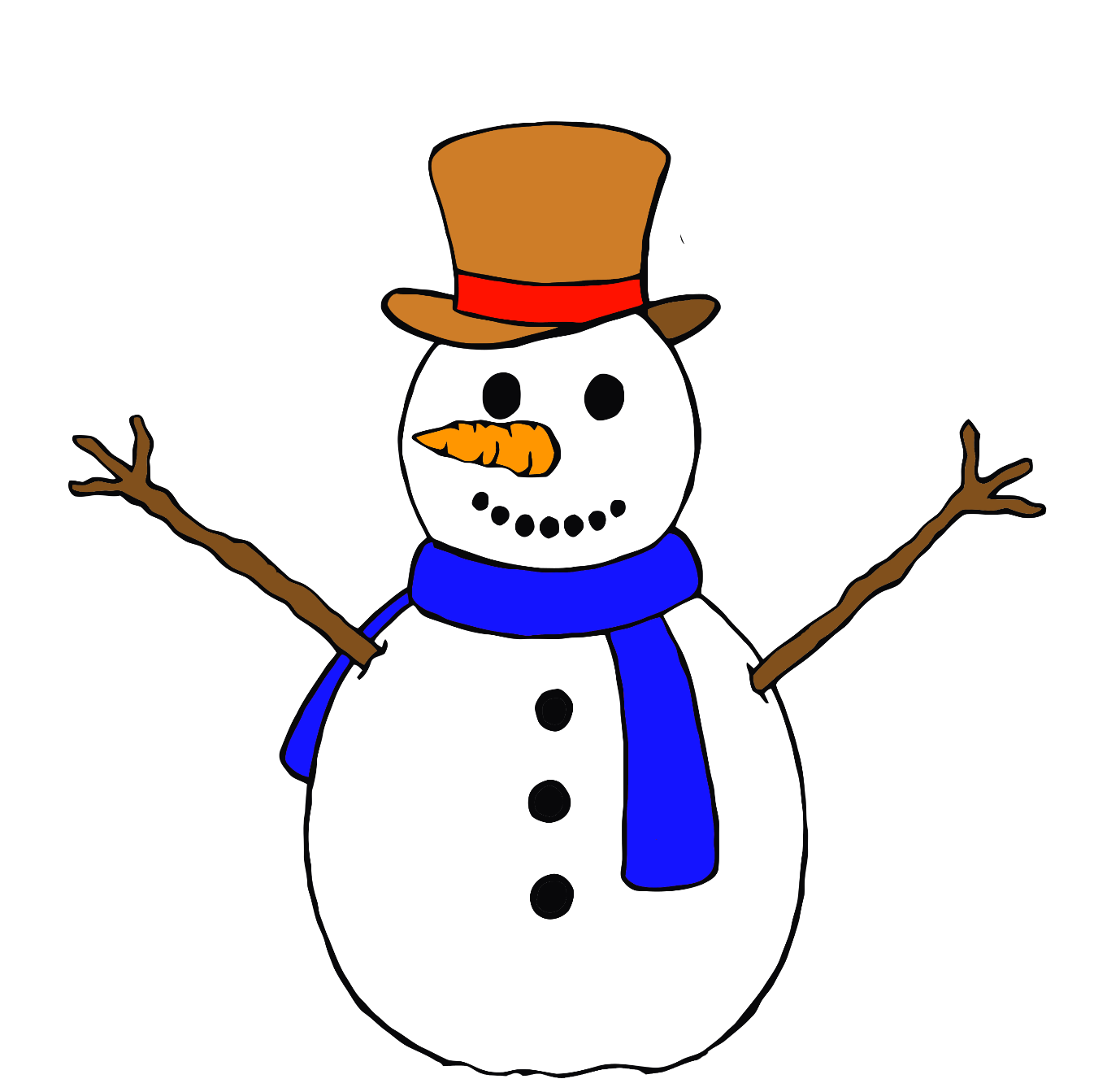 2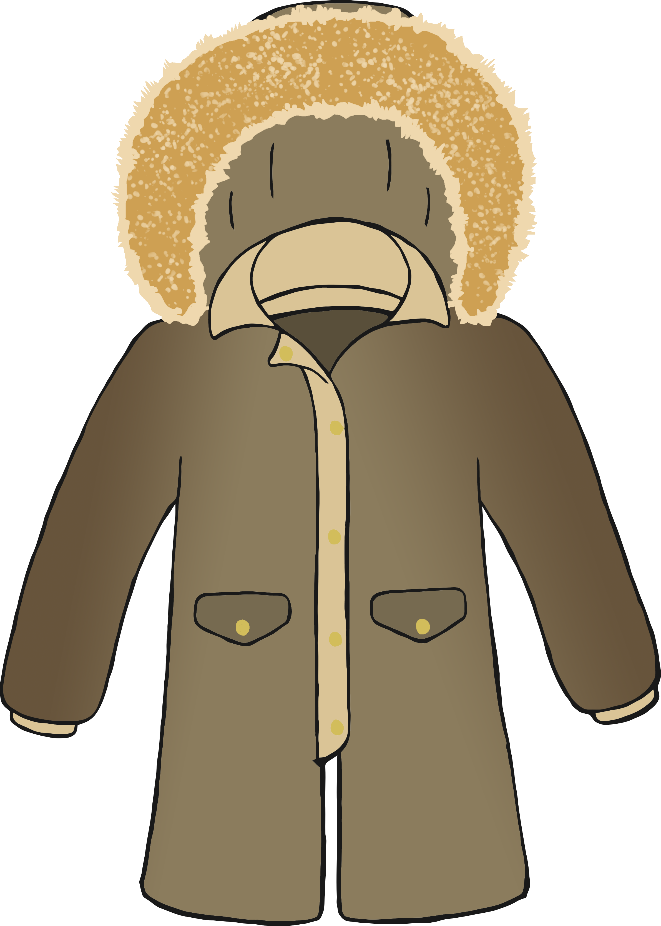 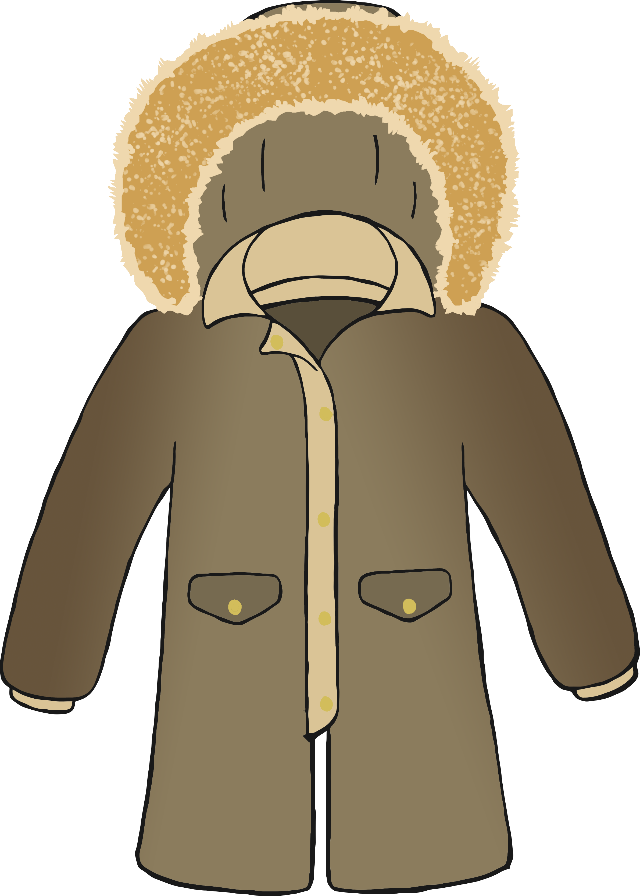 3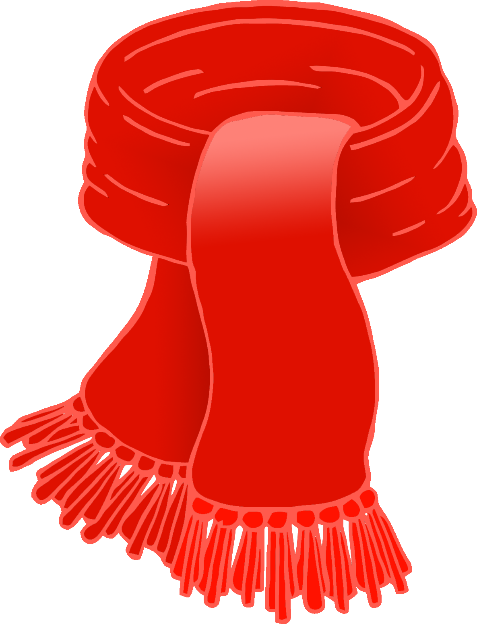 4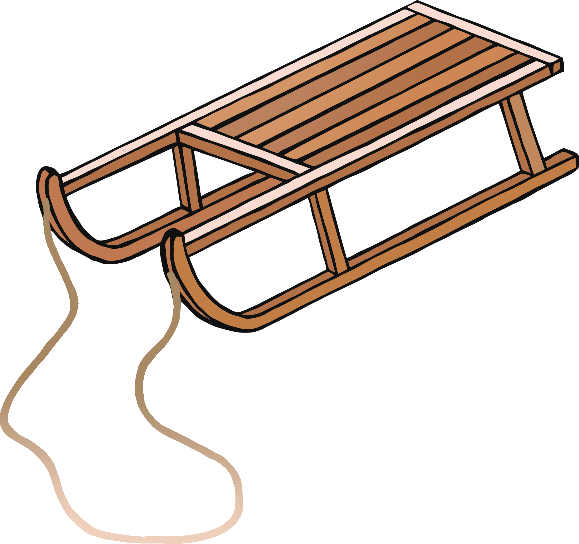 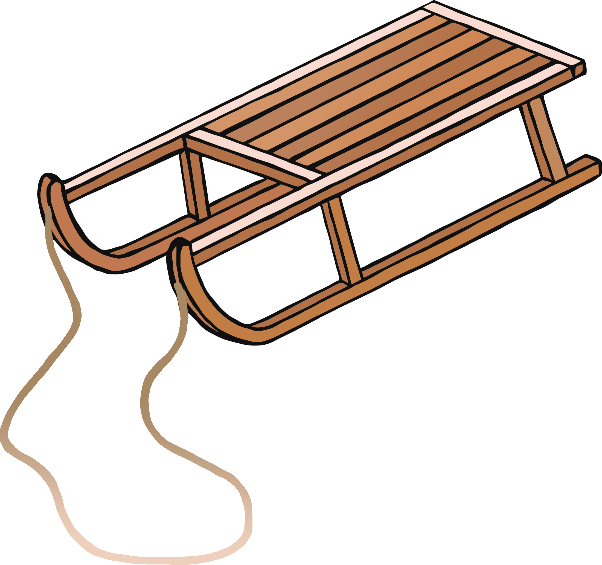 5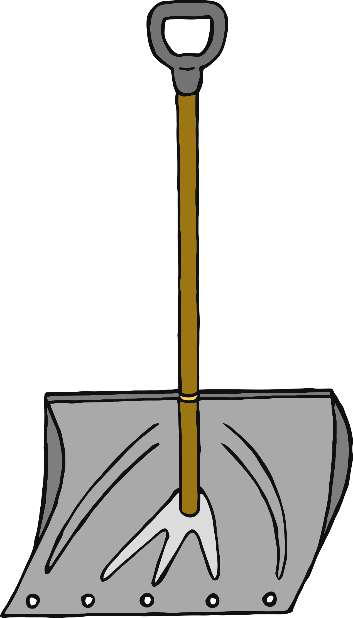 6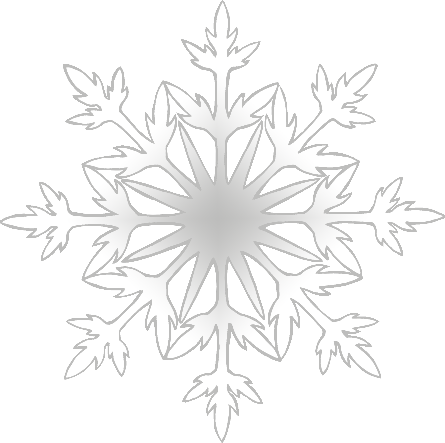 7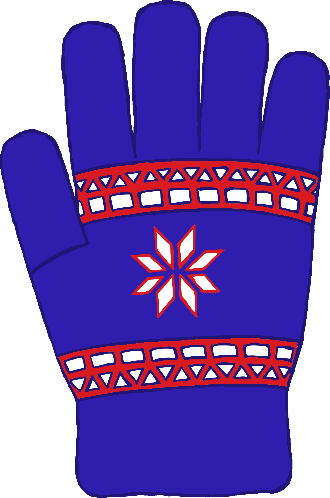 8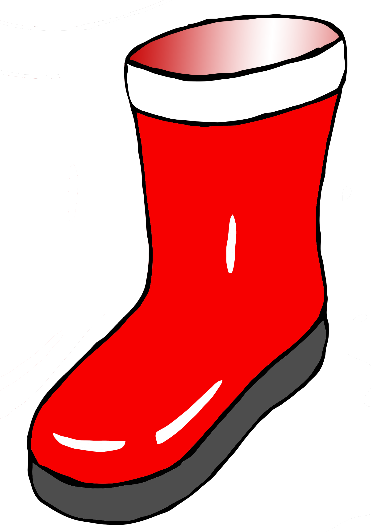 9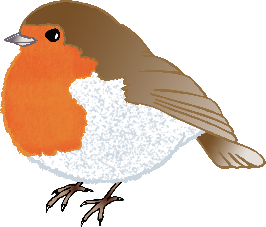 10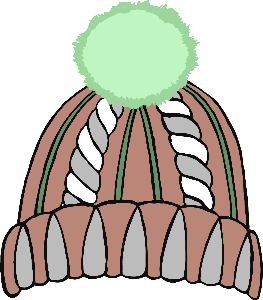 11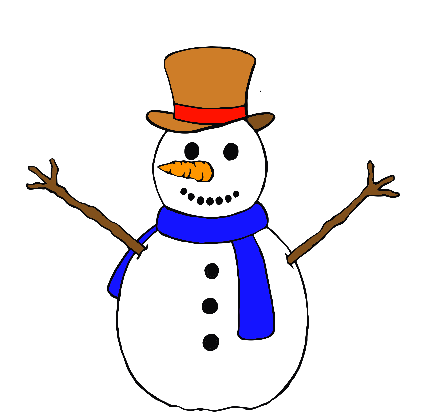 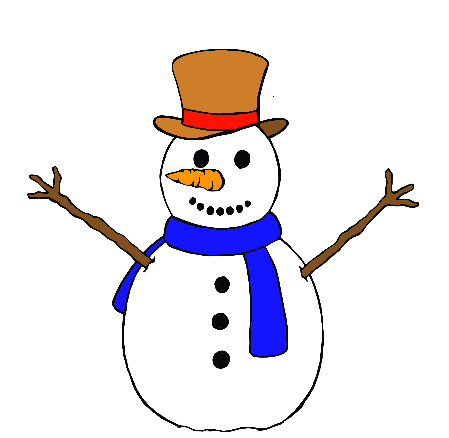 12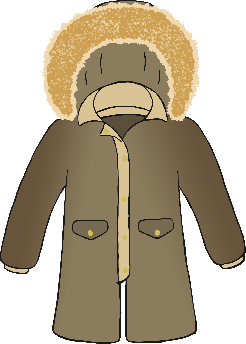 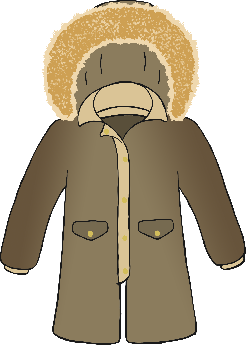 13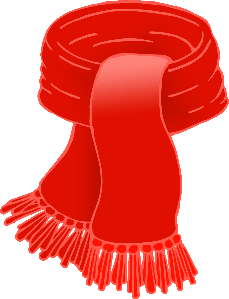 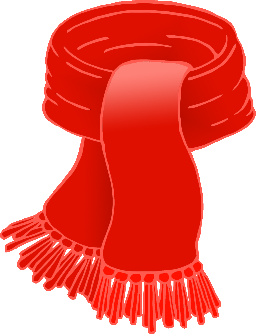 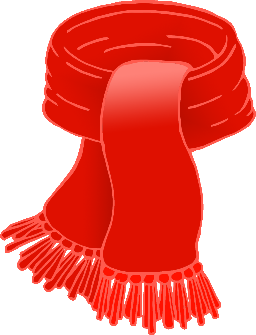 14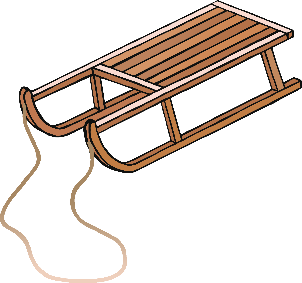 15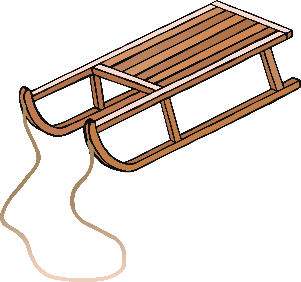 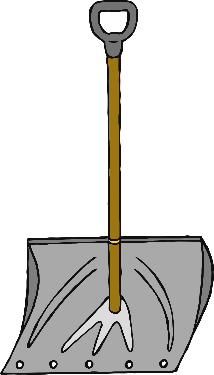 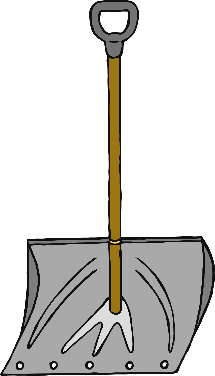 16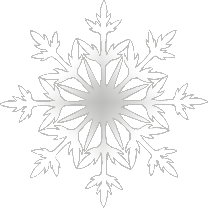 17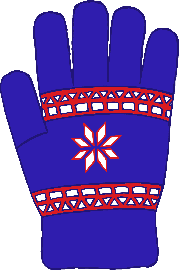 18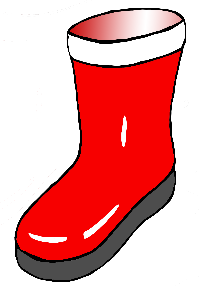 19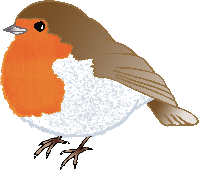 20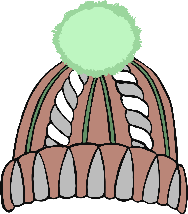 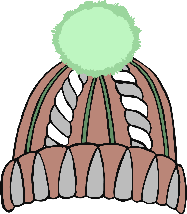 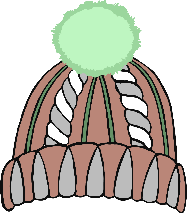 